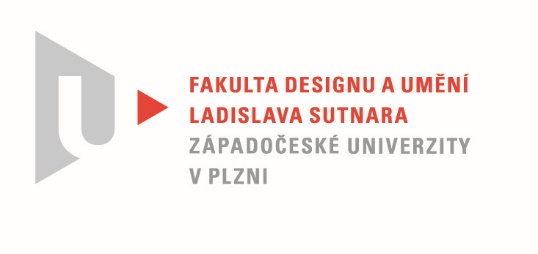 Protokol o hodnoceníkvalifikační práce Název bakalářské práce/diplomové práce: * Autorská kniha na téma VzpomínkyPráci předložil student:  KOPEČKOVÁ KateřinaStudijní obor a specializace:  Ilustrace a grafika, specializace Kniha a tvarování papíruPosudek oponenta práce  *Práci hodnotil: MgA. Mgr. Jan Kocman Cíl práceCíl práce byl splněn. Stručný komentář hodnotiteleVelmi se mi zamlouvá téma, myslím si že zabývat se tímto má smysl. Zaujal mě text a z chutí jsem si ho přečetl. Trochu horší je to z obrazem. Je znát že autorka čerpala z různých zdrojů a celek je nejednotný. Někde je znát i autorčina kresebná nezkušenost. S chutí bych se podíval na archivní fotografie. K textu který popisuje konkrétní osoby, místa, by se to hodilo. Dovedu si představit že by takováto kniha vzpomínek z archivní fotodokumentací mohla v regionu zaujmout okruh čtenářů.Vyjádření o plagiátorstvíPráce není plagiátem.4. Navrhovaná známka a případný komentářNavrhuji známku velmi dobře.Datum:15.7.2020					Podpis:	*) Nehodící se škrtněteTisk oboustranný